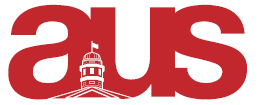 Report of AHCSSA, AUS Council 30/1, 2019General Updates:had our first meeting of the semester on 27/1Fridge Door Gallery accepting art submissions till Feburary 20th Canvas, art history journal is accepting submissions for art history papersUpcoming Initiatives:March 28th – Fridge Door Gallery Panel MARCH 29th-  Art History and Communications Career PanelFridge Door Gallery Vennissage 29th-31st of MarchCanvas, Journal colloquium on the 4th of AprilRespectfully Submitted,Ariana KayeAHCSSA, Vice President External